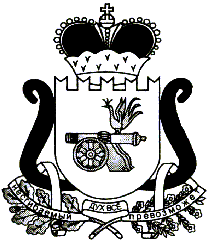 СОВЕТ ДЕПУТАТОВ БОБРОВИЧСКОГО СЕЛЬСКОГО ПОСЕЛЕНИЯЕЛЬНИНСКОГО РАЙОНА СМОЛЕНСКОЙ ОБЛАСТИР Е Ш Е Н И Еот 05.11.2019   №32Об          утверждении         Положения        об организации                       профессионального образования             и            дополнительного профессионального                       образования выборных      должностных     лиц     местногосамоуправления,         членов            выборных органов           местного          самоуправления, депутатов           представительных      органов муниципальных образований, муниципальныхслужащих    и    работников    муниципальныхучреждений,        подготовки       кадров     для муниципальной         службы    Бобровичского сельского     поселения    Ельнинского  района Смоленской области В соответствии с Федеральным законом от 6 октября 2003 года № 131-ФЗ «Об общих принципах организации местного самоуправления в Российской Федерации», Федеральным законом от 2 марта 2007 года № 25-ФЗ «О муниципальной службе в Российской Федерации», руководствуясь Уставом Бобровичского сельского поселения Ельнинского района Смоленской области, Совет депутатов Бобровичского сельского поселения Ельнинского района Смоленской области        Р Е Ш И Л:1. Утвердить Положение об организации профессионального образования и дополнительного профессионального образования выборных должностных лиц местного самоуправления, членов выборных органов местного самоуправления, депутатов представительных органов муниципальных образований, муниципальных служащих и работников муниципальных учреждений,  подготовки кадров для муниципальной службы Бобровичского сельского поселения Ельнинского района Смоленской области согласно приложению.2. Настоящее решение вступает в силу со дня его официального опубликования.3. Опубликовать настоящее решение в печатном средстве массовой информации в газете «Бобровичский вестник» и разместить на официальном сайте Администрации Бобровичского сельского поселения Ельнинского района Смоленской области в информационно-телекоммуникационной сети «Интернет».4. Контроль за исполнением настоящего решения возложить на Главу муниципального образования Бобровичского сельского поселения Ельнинского района Смоленской области.Глава муниципального образованияБобровичского сельского поселенияЕльнинского района Смоленской области		                             Р.Н. Малахова	                                                                        Приложение                                                                       к решению Совета депутатов Бобровичского сельского поселения                                                                               Ельнинского района Смоленской                                                                      области от 05.11.2019 №32Положениеоб организации профессионального образования и дополнительного профессионального образования выборных должностных лиц местного самоуправления, муниципальных служащих и работников органов местного самоуправления и муниципальных учреждений, подготовки кадров для муниципальной службы Бобровичского сельского поселения Ельнинского района Смоленской области I. Общие положения1. Положение об организации профессионального образования и дополнительного профессионального образования выборных должностных лиц местного самоуправления, муниципальных служащих и работников органов местного самоуправления  и муниципальных учреждений,  подготовки кадров для муниципальной службы Бобровичского сельского поселения Ельнинского района Смоленской области (далее - Положение) разработано в соответствии с Федеральным законом от 6 октября 2003 года № 131-ФЗ «Об общих принципах организации местного самоуправления в Российской Федерации», Федеральным законом от 2 марта 2007 года № 25-ФЗ «О муниципальной службе в Российской Федерации», Уставом Бобровичского сельского поселения Ельнинского района Смоленской области.2. Настоящее Положение определяет порядок организации профессионального образования и дополнительного профессионального образования выборных должностных лиц местного самоуправления, муниципальных служащих и работников органов местного самоуправления и муниципальных учреждений,  подготовки кадров для муниципальной службы Бобровичского сельского поселения Ельнинского района Смоленской области (далее – работников органов местного самоуправления).II. Цели и принципы организации профессионального образования и дополнительного профессионального образования3. Целью профессионального образования и дополнительного профессионального образования является постоянное и гарантированное обеспечение уровня профессионального образования, соответствующего содержанию и объему полномочий по должности, совершенствование знаний работников органов местного самоуправления,  подготовки кадров для муниципальной службы или получение ими дополнительных знаний для выполнения нового вида профессиональной деятельности, получение дополнительной квалификации, повышение эффективности управленческой деятельности органов и муниципальных служащих.4. Профессиональное образование и дополнительное профессиональное образование организуются и осуществляются на основании следующих основных принципов: непрерывность и обязательность профессиональной подготовки, переподготовки и повышения квалификации как неотъемлемой части исполнения должностных обязанностей в соответствии с квалификационными требованиями по должности; обеспечение опережающего характера обучения с учетом перспектив развития муниципального образования Бобровичского сельского поселения Ельнинского района Смоленской области, усложнения функций и полномочий органов местного самоуправления, внедрения современных инновационных технологий, современных научных достижений; целевая профессиональная подготовка, переподготовка и повышение квалификации работников органов местного самоуправления по направлению подготовки и специализации в соответствии с квалификационными требованиями по должности, а также для формирования кадрового резерва, использование обязательных и дополнительных программ профессиональной подготовки, переподготовки и повышения квалификации работников органов местного самоуправления, разнообразие форм организации профессиональной подготовки, переподготовки и повышения квалификации работников органов местного самоуправления при обучении по программам профессионального образования; дифференциация обязательных программ профессиональной подготовки, переподготовки и повышения квалификации работников органов местного самоуправления в зависимости от групп должностей и профессиональной специализации.5. Профессиональная подготовка - планомерное и организованное обучение в высших образовательных учреждениях по требуемым направлениям подготовки и специализации, также послевузовское профессиональное образование: аспирантура, докторантура.6. Дополнительное профессиональное образование - профессиональная переподготовка, повышение квалификации, стажировка. Профессиональная переподготовка - система получения дополнительных профессиональных знаний и навыков, необходимых для выполнения нового вида профессиональной служебной деятельности или для получения дополнительной квалификации на базе имеющегося профессионального образования.Повышение квалификации - система обновления и совершенствования теоретических и практических знаний в связи с повышением требований к уровню квалификации и необходимостью освоения новых способов решения профессиональных задач.Стажировка - формирование и закрепление на практике профессиональных знаний, умений и навыков, полученных в результате теоретической подготовки, изучение передового опыта, в том числе зарубежного, приобретение практических навыков и умений для их эффективного использования при исполнении должностных обязанностей. Стажировка может быть как самостоятельным видом дополнительного профессионального образования, так и одним из разделов при повышении квалификации и переподготовке работников органов местного самоуправления.7. Основаниями для направления работников органов местного самоуправления на профессиональную подготовку, переподготовку и повышение квалификации являются наступление очередного срока прохождения курса специального обучения муниципального служащего в соответствии с утвержденными планами профессиональной подготовки, переподготовки и повышения квалификации; рекомендации аттестационной комиссии о направлении на профессиональную подготовку, переподготовку или повышение квалификации; обеспечение возможности поддерживать уровень квалификации муниципального служащего, достаточный для исполнения должностных полномочий; включение в кадровый резерв.8. В рамках поддержания необходимого профессионально-квалификационного уровня обеспечивается дифференцированный подход по: группам должностей муниципальной службы; предметной специализации (содержанию) должностных обязанностей; уровню индивидуальной квалификации и базовому образованию; формам обучения; целям прохождения профессиональной подготовки, переподготовки и повышения квалификации.9. Профессиональная подготовка, переподготовка и повышение квалификации работников органов местного самоуправления осуществляются в форме обучения с отрывом от работы или без отрыва, а также в форме дистанционного обучения.III. Организация профессиональной подготовки, переподготовкии повышения квалификации работников органов местного самоуправления Бобровичского сельского поселения Ельнинского района Смоленской области10. Организация профессиональной подготовки, переподготовки и повышения квалификации   включает:анализ кадрового потенциала по образованию и соответствия квалификационным требованиям по замещаемой должности и расчет потребности на профессиональную подготовку, переподготовку и повышение квалификации;подготовку и утверждение программы профессиональной подготовки, переподготовки и повышения квалификации кадров;подготовку и утверждение планов профессиональной подготовки, переподготовки и повышения квалификации кадров на календарный год и сметы расходов на профессиональную подготовку, переподготовку и повышение квалификации кадров;подготовку и заключение договоров (муниципальных контрактов) на профессиональную подготовку, переподготовку и повышение квалификации кадров с образовательными учреждениями, имеющими государственную аккредитацию;организацию системы учета и осуществление контроля за подготовкой кадров в образовательных учреждениях.11. Повышение квалификации осуществляется по мере необходимости, определяемой представителем нанимателя, но не реже одного раза в три года. Муниципальный служащий, впервые принятый на должность муниципальной службы, направляется на повышение квалификации по истечении испытательного срока или шести месяцев после поступления на муниципальную службу.12. В планы профессиональной переподготовки и повышения квалификации не включаются муниципальные служащие: обучающиеся в вузах, аспирантуре по заочной форме обучения; достигшие возраста 65 лет; находящиеся в длительных отпусках (по беременности и родам, по уходу за ребенком, отпуске без сохранения денежного содержания); проходившие периодическое повышение квалификации или переподготовку в течение предыдущих трех календарных лет.13. Профессиональная подготовка, переподготовка, повышение квалификации и стажировка формируются с учетом программ.14. Профессиональная подготовка, переподготовка и повышение квалификации работников органов местного самоуправления Бобровичского сельского поселения Ельнинского района Смоленской области осуществляется:1) по ежегодным планам Администрации Смоленской области - за счет средств бюджета Смоленской области;2) по плану профессиональной подготовки, переподготовки и повышения квалификации кадров на календарный год и сметы расходов на профессиональную подготовку, переподготовку и повышение квалификации кадров - за счет средств местного бюджета.Формирование и утверждение плана профессиональной подготовки, переподготовки и повышения квалификации работников органов местного самоуправления на календарный год (далее - План) осуществляется Администрацией Бобровичского сельского поселения Ельнинского района Смоленской области до 1 сентября текущего года на следующий год на основании программы профессиональной подготовки, переподготовки и повышения квалификации кадров (далее - Программа), по предложениям Главы муниципального образования Бобровичского сельского поселения Ельнинского района Смоленской области , представляемым в срок до 1 августа текущего года на следующий календарный год.Программа утверждается правовым актом Совета депутатов Бобровичского сельского поселения Ельнинского района Смоленской области на три года.В Программе прогнозируется ежегодная потребность в профессиональной подготовке, переподготовке, повышении квалификации и стажировке муниципальных служащих по группам должностей муниципальной службы, направлениям, видам, формам и продолжительности получения дополнительного профессионального образования с учетом профиля и типа образовательных учреждений; указываются этапы реализации Программы, перечень мероприятий, а также показатели, позволяющие оценивать ход и результаты ее реализации; прогнозируется ожидаемая результативность дополнительного профессионального образования работников органов местного самоуправления Бобровичского сельского поселения Ельнинского района Смоленской области .15. На время обучения по программам переподготовки и повышения квалификации по очной форме за работниками органов местного самоуправления Бобровичского сельского поселения Ельнинского района Смоленской области сохраняется место работы (должность) и денежное содержание в соответствии с трудовым законодательством и законодательством о муниципальной службе.16. При условии прохождения обучения за пределами муниципального образования Бобровичского сельского поселения Ельнинского района Смоленской области работникам органов местного самоуправления  производится оплата командировочных расходов в порядке и размерах, предусмотренных для лиц, направляемых в служебные командировки в соответствии со статьей 187 Трудового кодекса Российской Федерации.17. Контроль за прохождением профессиональной подготовки, переподготовки и повышения квалификации работников органов местного самоуправления Бобровичского сельского поселения Ельнинского района Смоленской области, а также контроль за выполнением образовательными учреждениями условий договора (муниципального контракта) на профессиональную подготовку, переподготовку и повышение квалификации осуществляет Совет депутатов Бобровичского сельского поселения Ельнинского района Смоленской области.IV. Финансирование расходов, связанных с профессиональнойподготовкой и повышением квалификации18. Финансирование расходов, связанных с профессиональной подготовкой, переподготовкой и повышением квалификации работников органов местного самоуправления Бобровичского сельского поселения Ельнинского района Смоленской области, осуществляется за счет средств бюджета Бобровичского сельского поселения Ельнинского района Смоленской области.19. Расходы, связанные с профессиональной подготовкой, переподготовкой и повышением квалификации работников органов местного самоуправления Бобровичского сельского поселения Ельнинского района Смоленской области, предусматриваются в сметах расходов соответствующих органов местного самоуправления Бобровичского сельского поселения Ельнинского района Смоленской области.